	проектРЕШЕНИЕ               от __ ______ 2021 г.         с. Московское                               № Об утверждении Положения о порядке проведения конкурса на замещение вакантной должности муниципальной службы муниципального образования Московский сельсоветВ соответствии со статьей 17 Федерального закона от 2 марта 2007 года № 25-ФЗ «О муниципальной службе в Российской Федерации», руководствуясь Уставом муниципальном образовании Московский сельсовет, Совет муниципального образования Московский сельсоветРЕШИЛ:1. Утвердить Положение о порядке проведения конкурса на замещение вакантной должности муниципальной службы муниципального образования Московский сельсовет согласно приложению к настоящему решению.2. Настоящее Решение вступает в силу со дня его официального опубликования.Глава Московского сельсовета					            А.Н.Алимов 	Приложениек решению Совета муниципального образования Московский сельсоветот «09» апреля  2021г. №  30ПОЛОЖЕНИЕО ПОРЯДКЕ ПРОВЕДЕНИЯ КОНКУРСА НА ЗАМЕЩЕНИЕ ВАКАНТНОЙ ДОЛЖНОСТИ МУНИЦИПАЛЬНОЙ СЛУЖБЫ МУНИЦИПАЛЬНОГО ОБРАЗОВАНИЯ МОСКОВСКИЙ СЕЛЬСОВЕТ1. Настоящим Положением в соответствии с Федеральными законами от 6 октября 2003 года № 131-ФЗ «Об общих принципах организации местного самоуправления в Российской Федерации», от 2 марта 2007 года 
№ 25-ФЗ «О муниципальной службе в Российской Федерации» регулируется порядок формирования конкурсной комиссии, условия и порядок проведения конкурса на замещение вакантной должности муниципальной службы в органах местного самоуправления муниципального образования Московский сельсовет (далее – орган местного самоуправления).2. Конкурс на замещение вакантной должности муниципальной службы (далее - конкурс) обеспечивает конституционное право лиц, указанных в пункте 5 настоящего Положения, на равный доступ к муниципальной службе, а также право муниципальных служащих на должностной рост на конкурсной основе.3. Конкурс в органе местного самоуправления объявляется по решению руководителя органа местного самоуправления при наличии вакантной (не замещенной муниципальным служащим) должности муниципальной службы, замещение которой может быть произведено на конкурсной основе.4. Конкурс не проводится:1) при заключении срочного трудового договора (контракта);2) в случае предоставления муниципальному служащему должности муниципальной службы в том же или другом органе местного самоуправления муниципального образования Московский сельсовет при реорганизации, ликвидации, изменении структуры органа местного самоуправления, сокращении должности муниципальной службы;3) при назначении на должность муниципальной службы муниципального служащего (гражданина), состоящего в кадровом резерве;4) при назначении на должность муниципальной службы, исполнение должностных обязанностей по которой связано с использованием сведений, составляющих государственную тайну, по перечню должностей, утвержденному органом местного самоуправления.5. Право на участие в конкурсе имеют граждане Российской Федерации, а также граждане иностранных государств – участников международных договоров Российской Федерации, в соответствии с которыми иностранные граждане имеют право находиться на муниципальной службе, достигшие возраста 18 лет, владеющие государственным языком и соответствующие установленным законодательством Российской Федерации, Республики Хакасия о муниципальной службе квалификационным требованиям к вакантной должности муниципальной службы, при отсутствии обстоятельств, препятствующих поступлению на муниципальную службу.6. Муниципальный служащий вправе на общих основаниях участвовать в конкурсе независимо от того, какую должность он замещает на период проведения конкурса.7. Не допускается установление, каких бы то ни было прямых или косвенных ограничений прав граждан на участие в конкурсе или преимуществ в зависимости от пола, расы, национальности, происхождения, имущественного и должностного положения, места жительства, отношения к религии, убеждений, принадлежности к общественным объединениям, а также других обстоятельств, не связанных с профессиональными и деловыми качествами муниципального служащего.8. Конкурс проводится в два этапа. На первом этапе в официальном печатном издании газете "Усть-Абаканские известия", на официальном сайте органа местного самоуправления в информационно-телекоммуникационной сети «Интернет» размещается объявление о приеме документов для участия в конкурсе, а также следующая информация о конкурсе: наименование вакантной должности муниципальной службы, квалификационные требования для замещения этой должности, условия прохождения муниципальной службы, место и время приема документов, подлежащих представлению в соответствии с пунктом 10 настоящего Положения, срок, до истечения которого принимаются указанные документы, предполагаемая дата и время проведения конкурса, место и порядок, условия его проведения, проект трудового договора, а также номера телефонов, по которым можно получить информацию по вопросу замещения вакантных должностей в органе местного самоуправления.9. Гражданин, изъявивший желание участвовать в конкурсе, представляет в соответствующий орган местного самоуправления:1) заявление с просьбой о поступлении на муниципальную службу в порядке конкурса и замещении должности муниципальной службы;2) собственноручно заполненную и подписанную анкету по форме, утвержденной Распоряжением Правительства Российской Федерации от 26.05.2005 № 667-р, с фотографией;3) копию паспорта или заменяющего его документа (соответствующий документ предъявляется лично по прибытии на конкурс);4) копию трудовой книжки и (или) сведения о трудовой деятельности, оформленные в установленном законодательством порядке, за исключением случаев, когда трудовой договор, на заключение которого претендует гражданин, заключается впервые;5) копии документов об образовании и о квалификации, а также по желанию гражданина копии документов, подтверждающих повышение или присвоение квалификации по результатам дополнительного профессионального образования, документов о присвоении ученой степени, ученого звания, заверенные нотариально или кадровой службой по месту работы (службы);6) документ, подтверждающий регистрацию в системе индивидуального (персонифицированного) учета, в том числе в форме электронного документа, за исключением случаев, когда трудовой договор, на заключение которого претендует гражданин, заключается впервые;7) свидетельство о постановке физического лица на учет в налоговом органе по месту жительства на территории Российской Федерации;8) документы воинского учета - для граждан, пребывающих в запасе, и лиц, подлежащих призыву на военную службу;9) заключение медицинской организации об отсутствии заболевания, препятствующего поступлению на муниципальную службу;10) сведения о своих доходах, об имуществе и обязательствах имущественного характера, а также сведения о доходах, об имуществе и обязательствах имущественного характера своих супруги (супруга) и несовершеннолетних детей за год, предшествующий году поступления на муниципальную службу по форме, утвержденной Указом Президента Российской Федерации от 23.06.2014 № 460 (в случае, если вакантная должность включена в перечень должностей муниципальной службы органа местного самоуправления, при замещении которой муниципальные служащие и лица, претендующие на замещение указанных должностей обязаны предоставлять представителю нанимателя (работодателю) такие сведения);11) сведения об адресах сайтов и (или) страниц сайтов в информационно-телекоммуникационной сети «Интернет», на которых гражданин, претендующий на замещение вакантной должности муниципальной службы, размещал общедоступную информацию, а также данные, позволяющие их идентифицировать за три календарных года, предшествующих году поступления на муниципальную службу;12) согласие на обработку персональных данных;13) согласие на проведение проверки достоверности сведений, представленных гражданином для участия в конкурсе.Муниципальный служащий, изъявивший желание участвовать в конкурсе в органе местного самоуправления, в котором он замещает должность муниципальной службы, подает заявление на имя представителя нанимателя.10. Документы, указанные в пункте 9 настоящего Положения, представляются в орган местного самоуправления в течение 21 календарного дня со дня размещения объявления об их приеме в официальном печатном издании газете "Усть-Абаканские известия" и на официальном сайте органа местного самоуправления в информационно-телекоммуникационной сети «Интернет».Несвоевременное представление документов, представление их не в полном объеме или с нарушением правил оформления без уважительной причины являются основанием для отказа гражданину (муниципальному служащему) в их приеме.При несвоевременном представлении документов, представлении их не в полном объеме или с нарушением правил оформления по уважительной причине представитель нанимателя вправе перенести сроки их приема.11. Достоверность сведений, представленных гражданином (муниципальным служащим), подлежит проверке в порядке, установленном законодательством о муниципальной службе.12. Гражданин (муниципальный служащий) не допускается к участию в конкурсе в связи с его несоответствием квалификационным требованиям для замещения вакантной должности муниципальной службы, а также в связи с ограничениями, установленными законодательством Российской Федерации и Республики Хакасия о муниципальной службе для поступления на муниципальную службу и ее прохождения.13. При установлении в ходе проверки обстоятельств, препятствующих в соответствии с законодательством Российской Федерации, Республики Хакасия поступлению гражданина на муниципальную службу, он информируется представителем нанимателя о причинах отказа в участии в конкурсе в письменной форме.14. Претендент на замещение вакантной должности муниципальной службы, не допущенный к участию в конкурсе, вправе обжаловать это решение в соответствии с законодательством Российской Федерации, Республики Хакасия.15. Решение о дате, месте и времени проведения второго этапа конкурса принимается представителем нанимателя после проверки достоверности сведений, представленных претендентами на замещение вакантной должности муниципальной службы.16. Второй этап конкурса проводится не позднее чем через 30 календарных дней после дня завершения приема документов для участия в конкурсе.Конкурсная комиссия органа местного самоуправления не позднее чем за 10 календарных дней до начала второго этапа конкурса размещает в официальном печатном издании газете "Усть-Абаканские известия" и на официальном сайте органа местного самоуправления в информационно-телекоммуникационной сети «Интернет» информацию о дате, месте и времени его проведения, список граждан (муниципальных служащих), допущенных к участию в конкурсе (далее – кандидаты), и направляет кандидатам соответствующие сообщения в письменной форме.При проведении конкурса кандидатам гарантируется равенство прав в соответствии с Конституцией Российской Федерации, федеральными законами, законодательством Республики Хакасия.17. Если в результате проведения конкурса не были выявлены кандидаты, отвечающие квалификационным требованиям для замещения вакантной должности муниципальной службы, представитель нанимателя может принять решение о проведении повторного конкурса.18. Для проведения конкурса правовым актом органа местного самоуправления образуется конкурсная комиссия, действующая на постоянной основе. Состав конкурсной комиссии, сроки и порядок ее работы, а также методика проведения конкурса определяется правовым актом органа местного самоуправления.19. В состав конкурсной комиссии входят представитель нанимателя и (или) уполномоченные им муниципальные служащие (в том числе из структурного подразделения, в котором проводится конкурс на замещение вакантной должности муниципальной службы), а также представители научных, образовательных и других организаций, приглашаемые по запросу представителя нанимателя в качестве независимых экспертов без указания персональных данных экспертов. Число независимых экспертов должно составлять не менее одной четверти от общего числа членов конкурсной комиссии.20. Состав конкурсной комиссии формируется таким образом, чтобы была исключена возможность возникновения конфликтов интересов, которые могли бы повлиять на принимаемые конкурсной комиссией решения.21. Конкурсная комиссия состоит из председателя, секретаря и членов комиссии.В органе местного самоуправления допускается образование нескольких конкурсных комиссий для различных групп должностей муниципальной службы.22. Конкурс заключается в оценке профессионального уровня, деловых и личностных качеств кандидатов на замещение вакантной должности муниципальной службы (далее – вакантная должность), их соответствия квалификационным требованиям к должности муниципальной службы.При проведении конкурса конкурсная комиссия оценивает кандидатов на основании представленных ими документов об образовании, прохождении гражданской или иной государственной службы, муниципальной службы, осуществлении другой трудовой деятельности, а также на основе конкурсных процедур с использованием не противоречащих федеральным законам и другим нормативным правовым актам Российской Федерации методов оценки профессиональных и личностных качеств кандидатов, включая индивидуальное собеседование, анкетирование, проведение групповых дискуссий, написание реферата или тестирование по вопросам, связанным с выполнением должностных обязанностей по вакантной должности муниципальной службы, на замещение которой претендуют кандидаты.При оценке профессиональных и личностных качеств кандидатов конкурсная комиссия исходит из соответствующих квалификационных требований к вакантной должности муниципальной службы и других положений должностной инструкции по этой должности, а также иных положений, установленных законодательством Российской Федерации, Республики Хакасия о муниципальной службе.23. Заседание конкурсной комиссии проводится при наличии не менее двух кандидатов.24. Заседание конкурсной комиссии считается правомочным, если на нем присутствует не менее двух третей от общего числа ее членов. Проведение заседания конкурсной комиссии с участием только ее членов, замещающих должности муниципальной службы, не допускается.25. Решение конкурсной комиссии по результатам проведения конкурса принимаются открытым голосованием простым большинством голосов ее членов, присутствующих на заседании.При равенстве голосов решающим является голос председателя конкурсной комиссии.26. Решение конкурсной комиссии принимается в отсутствие кандидата и направляется представителю нанимателя в течение одного рабочего дня с момента подписания для принятия решения о назначения его на вакантную должность муниципальной службы либо отказа в таком назначении.Конкурсная комиссия вправе также принять решение, имеющее рекомендательный характер, о включении в кадровый резерв органа местного самоуправления кандидата, который не стал победителем конкурса на замещение вакантной должности муниципальной службы, но профессиональные и личностные качества которого получили высокую оценку.27. Результаты голосования конкурсной комиссии оформляются решением, которое подписывается председателем, секретарем и членами комиссии, принявшими участие в заседании.28. По результатам конкурса издается акт представителя нанимателя о назначении победителя конкурса на вакантную должность муниципальной службы и заключается трудовой договор с победителем конкурса.Если конкурсной комиссией принято решение о включении в кадровый резерв органа местного самоуправления кандидата, не ставшего победителем конкурса на замещение вакантной должности муниципальной службы, то с согласия указанного лица издается акт представителя нанимателя о включении его в кадровый резерв этого органа для замещения должностей муниципальной службы той же группы, к которой относилась вакантная должность муниципальной службы. 29. В случае, если победитель конкурса отказался от замещения должности муниципальной службы, победителем конкурса признается кандидат, получивший второе после победителя место. Указанному лицу в срок не более 3 рабочих дней направляется уведомление конкурсной комиссии о признании его победителем в связи с отказом от замещения должности муниципальной службы победителя, получившего первое место. В случае, если указанный участник конкурса выразит согласие на признание его победителем конкурса, он предъявляет в комиссию письменное согласие, составленное в произвольной форме, на признание его победителем конкурса в течение 3 рабочих дней с момента получения уведомления комиссии. Согласие указанного лица на признание его победителем является основанием для принятия решения комиссии о признании победителем участника конкурса, получившего второе место. Указанное решение комиссии направляется руководителю органа местного самоуправления в трехдневный срок со дня его принятия и является основанием для издания распоряжения о назначении победителя конкурса на вакантную должность муниципальной службы и заключения с ним трудового договора.В случае, если участник конкурса, получивший второе после победителя место, не представит в установленный срок в конкурсную комиссию письменное согласие на признание его победителем конкурса,  конкурсная комиссия принимает решение о признании конкурса несостоявшимся. В таком случае, конкурс проводится повторно в порядке, установленном настоящим Положением.30. Сообщения о результатах конкурса в 7-дневный срок со дня его завершения направляются кандидатам в письменной форме. Информация о результатах конкурса также размещается в указанный срок в официальном печатном издании газете "Усть-Абаканские известия" и на официальном сайте органа местного самоуправления в информационно-телекоммуникационной сети «Интернет».31. Документы претендентов на замещение вакантной должности муниципальной службы, не допущенных к участию в конкурсе, и кандидатов, участвовавших в конкурсе, могут быть возвращены им по письменному заявлению в течение трех лет со дня завершения конкурса. До истечения этого срока документы хранятся в архиве органа местного самоуправления, после чего подлежат уничтожению.32. Расходы, связанные с участием в конкурсе (проезд к месту проведения конкурса и обратно, наем жилого помещения, проживание, пользование услугами средств связи и другие), осуществляются кандидатами за счет собственных средств.33. Кандидат вправе обжаловать решение конкурсной комиссии в соответствии с законодательством Российской Федерации.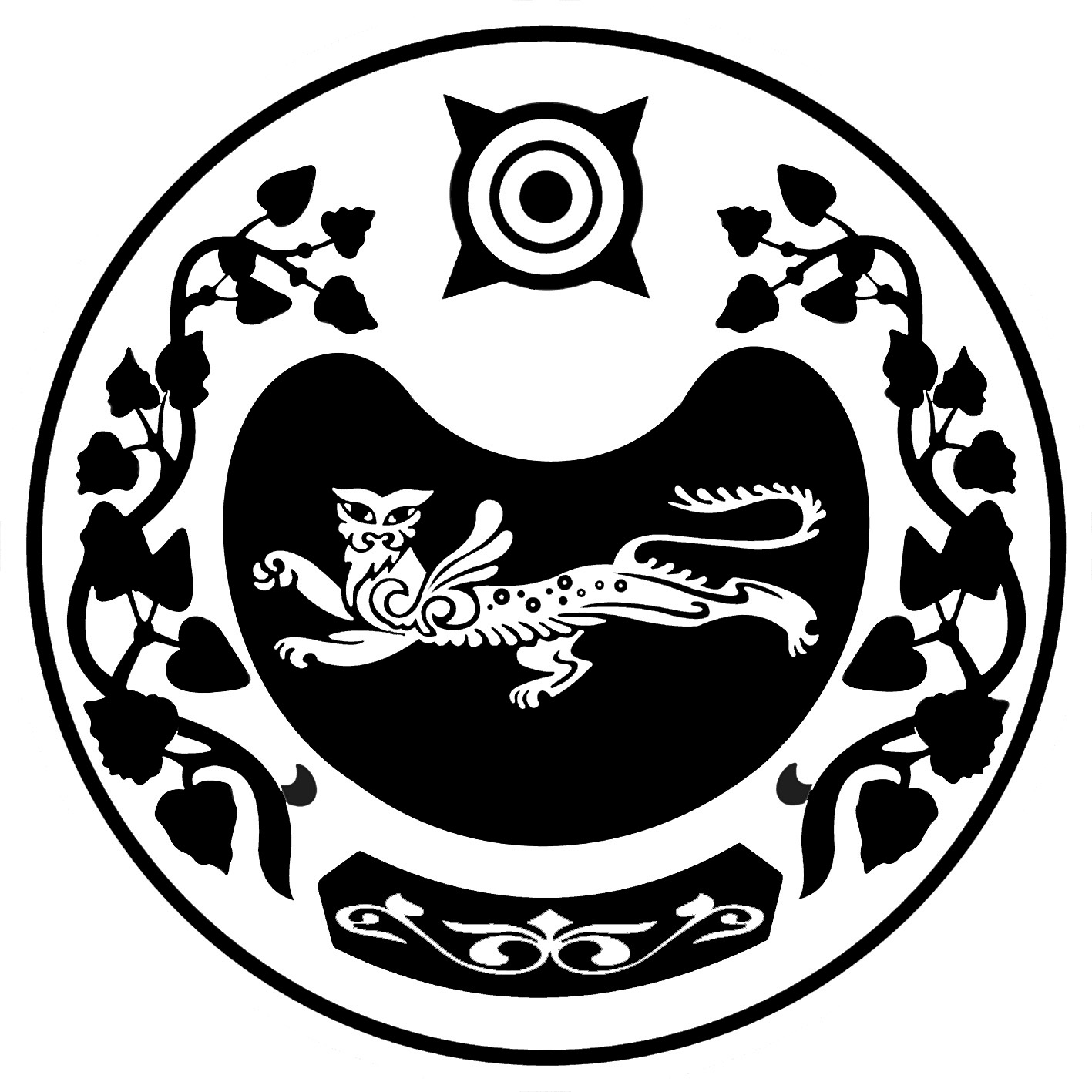 СОВЕТ ДЕПУТАТОВМОСКОВСКОГО СЕЛЬСОВЕТАУСТЬ-АБАКАНСКОГО РАЙОНА РЕСПУБЛИКИ ХАКАСИЯ